HASIL KUISIONERKuisioner ini digunakan sebagai alat penelitian dalam mendapatkan data dan informasi yang berkaitan dengan bisnis ritel atau khususnya strategi penjualan bisnis ritel. Kuisioner ini disebarkan kepada 23 orang reponden yang terdiri dari 18 orang pembeli atau pelanggan dan  5 orang pemilik atau pegawai toko ritel dengan tujuan mengetahui pengaruh strategi penjualan terhadap meningkatkan intesitas penjualan dan pelayanan yang baik kepada pembeli. Pertanyaan yang diajukan kepada pembeli sebanyak 12 buah sedangkan untuk pemilik sebanyak 14 buah.Penyebaran kuisioner dilakukan di media sosial dan di wilayah kecamatan Cibadak dan Nagrak pada tanggal 21 Januari 2020 sampai dengan 02 Februari 2020.Data RespondenDari 23 orang responden terbagi atas pembeli atau pelanggan sebanyak 18 orang dan pemilik atau pegawai toko sebanyak 5 orang. Diagram di bawah menunjukan presentase jumlah responden menurut perannya. 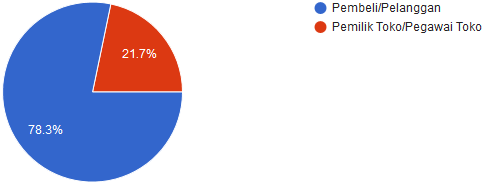 Responden yang berperan sebagai pembeli atau pelanggan toko ritel terbagi berdasarkan usia dan profesi, untuk responden dengan rentang usia 10-25 tahun berjumlah sebanyak 13 orang sedangkan  responden dengan rentang usia 26-50 tahun berjumlah sebanyak 5 orang. Responden dengan profesi sebagai pelajar berjumlah sebanyak 10 orang, pegawai atau wirausaha berjumlah sebanyak 5 orang sedangkan ibu rumah tangga berjumlah sebanyak 3 orang.Diagram di bawah menunjukan presentase  jumlah reponden pembeli menurut usianya, jadi sebanyak 72,2% responden pembeli berusia 10-25 tahun.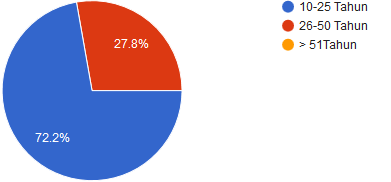 Diagram di bawah menunjukan presentase  jumlah reponden pembeli menurut profesiya, jadi sebanyak 55,6% responden pembeli berprofesi sebagai pelajar.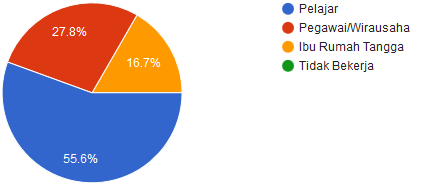 Hasil Kuisioner PembeliDalam kuisioner untuk pembeli atau pelanggan toko ritel terdapat 12 soal yang harus diisi. Berikut adalah jawaban dari ke12 belas soal tersebut yang diisi oleh responden sebanyak 18 orang.Hasil Kuisioner Pemilik dan Pegawai Toko RitelDalam kuisioner untuk pemilik dan pegawai toko ritel terdapat 13 soal yang harus diisi dan 1 soal opsional yang diisi oleh orang yang berperan dalam menentukan strategi penjualan. Berikut adalah jawaban dari ke 14 belas soal tersebut yang diisi oleh responden sebanyak 5 orang.Kesimpulan KuisionerDari hasil penelitian dan analisa data kuisioner di atas, dapat diketahui beberapa kesimpulan sebagai berikut :Produk yang sering ditawarkan oleh petugas ritel kepada pelanggan kebanyakan adalah produk promo dan pulsa, promo yang disukai oleh pelanggan adalah promo diskon produk.Produk yang ditawarkan oleh petugas ritel sering tidak sesuai dengan yang diharapkan pembeli sehingga rata-rata pembeli jarang untuk membeli produk yang ditawarkan.Produk-produk yang dipaketkan menjadi satu paket belum sesuai dengan yang diinginan kebanyakan pembeli sehingga para pembeli lebih menyukai paket produk yang dipaketkan dengan produk yang sering dibeli bersamaan.Para pembeli terkadang mengalami kesulitan dalam mencari barang yang akan dibeli secara bersamaan dikarenakan letak rak yang terpisah sehingga diperlukan rak khusus untuk menyimpan produk-produk yang seering dibeli secara bersamaan.Rata-rata pembeli memiliki toko ritel yang menjadi langganan namun apabila stok barang sering kosong maka kepercayaan pembeli toko tersebut berkurang.Toko ritel terkadang mengalami stok barang yang menumpuk karena sepi pembeli dan untuk mengatasi hal tersebut kebanyakan dengan mengadakan promo paket barang namun untuk menentukan produk yang akan dipaketkan terasa agak sulit.Produk yang akan ditawarkan kepada pembeli oleh petugas ritel kebanyakan produk umum seperti pulsa dan minuman dikarenakan agak susah untuk memberikan penawaran yang tepat.Penerapan teknologi informasi untuk toko ritel mandiri kebanyakan hanya sebagai penunjang kegiatan transaksi dan administrasi saja, namun untuk toko ritel dibawah asuhan perusahaan rata-rata sudah memaksimalkan penggunaan teknologi informasi tidak hanya sebatas kegiatan administrasi dan transaksi.Toko ritel terkadang mengalami stok yang kosong ataupun habis akibat dari pola belanja konsumen yang berubah dan tidak bisa diprediksi sehingga perlu untuk menganalisa pola belanja konsumen.Seseorang yang berperan dalam menentukan kebijakan strategi penjualan kebanyakan memerlukan waktu lebih dari 2 hari dalam membuat keputusan strategi penjualan.NoSoalJawabanJawabanJawaban1Produk apa yang sering ditawarkan oleh petugas toko ritel kepada anda sebagai pembeli saat berbelanja ?PulsaProduk PromoKartu Member1Produk apa yang sering ditawarkan oleh petugas toko ritel kepada anda sebagai pembeli saat berbelanja ?7832Promo mana yang lebih anda sukai sebagai pembeli di toko ritel?DiskonPaket BarangBeli 2 Gratis 12Promo mana yang lebih anda sukai sebagai pembeli di toko ritel?9723Produk yang ditawarkan oleh petugas toko ritel apakah sesuai dengan yang anda inginkan sebagai pembeli ?YaTidakMungkin3Produk yang ditawarkan oleh petugas toko ritel apakah sesuai dengan yang anda inginkan sebagai pembeli ?25114Saat ditawari suatu produk oleh petugas toko ritel, apakah anda menerima penawarannya dan membelinya ?YaTidakMungkin4Saat ditawari suatu produk oleh petugas toko ritel, apakah anda menerima penawarannya dan membelinya ?24125Apakah anda pernah atau sering membeli suatu produk yang sedang ada promo di toko ritel ?YaTidakMungkin5Apakah anda pernah atau sering membeli suatu produk yang sedang ada promo di toko ritel ?7296Apabila ada promo 2 atau lebih produk yang dipaketkan menjadi satu dengan harga miring, apakah barang-barang yang dipaketkan tersebut sesuai dengan keinginan anda?YaTidakMungkin6Apabila ada promo 2 atau lebih produk yang dipaketkan menjadi satu dengan harga miring, apakah barang-barang yang dipaketkan tersebut sesuai dengan keinginan anda?5587Apakah anda sering kesulitan atau ribet dalam mencari barang yang akan dibeli secara bersamaan dengan letak rak yang terpisah ?YaTidakMungkin7Apakah anda sering kesulitan atau ribet dalam mencari barang yang akan dibeli secara bersamaan dengan letak rak yang terpisah ?11258Apabila terdapat layanan tempat/rak khusus untuk meletakan produk-produk yang sering dibeli secara bersamaan, apakah anda terbantu sebagai pembeli ?YaTidakMungkin8Apabila terdapat layanan tempat/rak khusus untuk meletakan produk-produk yang sering dibeli secara bersamaan, apakah anda terbantu sebagai pembeli ?12159Apabila ada program komputer yang bisa memberikan saran kepada petugas toko untuk menawarkan suatu produk berdasarkan barang yang anda beli, apakah setuju dan terbantu ?YaTidakMungkin9Apabila ada program komputer yang bisa memberikan saran kepada petugas toko untuk menawarkan suatu produk berdasarkan barang yang anda beli, apakah setuju dan terbantu ?112510Apakah anda setuju apabila barang promo yang dipaketkan berdasarkan barang barang tersebut memang sering dibeli secara bersamaan ?YaTidakMungkin10Apakah anda setuju apabila barang promo yang dipaketkan berdasarkan barang barang tersebut memang sering dibeli secara bersamaan ?131411Apabila barang yang anda cari di toko ritel tidak ada atau kosong, apakah anda mengurangi kepercayaan terhadap toko tersebut karena tidak bisa menjaga ketersediaan stok ?YaTidakMungkin11Apabila barang yang anda cari di toko ritel tidak ada atau kosong, apakah anda mengurangi kepercayaan terhadap toko tersebut karena tidak bisa menjaga ketersediaan stok ?45912Apakah anda memiliki toko ritel yang menjadi langganan ?YaTidakMungkin12Apakah anda memiliki toko ritel yang menjadi langganan ?846NoSoalJawabanJawabanJawaban1Untuk mengatasi stok yang menumpuk, hal apa yang biasa anda lakukan ?PromoPenawaranDibiarkan1Untuk mengatasi stok yang menumpuk, hal apa yang biasa anda lakukan ?32-2Promo apa yang sering dipakai untuk meningkatkan intesitas penjualan ?DiskonPaket BarangBeli 2 Gratis 12Promo apa yang sering dipakai untuk meningkatkan intesitas penjualan ?14-3Produk yang ditawarkan kepada pelanggan, berdasarkan hal apa ?Produk PromoProduk TerlarisProduk Umum3Produk yang ditawarkan kepada pelanggan, berdasarkan hal apa ?1124Apakah anda pernah mengalami stok barang menumpuk karena sepi pembeli ?YaTidakMungkin4Apakah anda pernah mengalami stok barang menumpuk karena sepi pembeli ?2-35Apakah sulit dalam menentukan barang-barang yang akan dipaketkan menjadi satu ?YaTidakMungkin5Apakah sulit dalam menentukan barang-barang yang akan dipaketkan menjadi satu ?1-46Apakah sulit dalam menentukan barang-barang apa saja yang akan ditawarkan kepada pembeli ?YaTidakMungkin6Apakah sulit dalam menentukan barang-barang apa saja yang akan ditawarkan kepada pembeli ?2217Apakah penerapan teknologi informasi di toko hanya sebatas kegiatan administrasi saja ?YaTidakMungkin7Apakah penerapan teknologi informasi di toko hanya sebatas kegiatan administrasi saja ?3208Apakah sering dijumpai stok yang kosong karena pola belanja pelanggan yang berubah ?YaTidakMungkin8Apakah sering dijumpai stok yang kosong karena pola belanja pelanggan yang berubah ?4-19Data transaksi penjualan apakah diolah kembali atau hanya sebagai acuan dalam membuat laporan keuangan ?YaTidakMungkin9Data transaksi penjualan apakah diolah kembali atau hanya sebagai acuan dalam membuat laporan keuangan ?1410Perlukah mengetahui pola belanja pelanggan agar dapat menjaga ketersediaan stok ?YaTidakMungkin10Perlukah mengetahui pola belanja pelanggan agar dapat menjaga ketersediaan stok ?4-111Apakah perlu untuk mengetahui keterkaitan suatu produk yang dibeli oleh pelanggan dengan produk yang lain ?YaTidakMungkin11Apakah perlu untuk mengetahui keterkaitan suatu produk yang dibeli oleh pelanggan dengan produk yang lain ?3-212Apabila ada program yang bisa membantu memberikan saran untuk menawarkan suatu produk kepada pelanggan berdasarkan barang yang dibeli, apakah anda sebagai pemilik/pegawai toko terbantu ?YaTidakMungkin12Apabila ada program yang bisa membantu memberikan saran untuk menawarkan suatu produk kepada pelanggan berdasarkan barang yang dibeli, apakah anda sebagai pemilik/pegawai toko terbantu ?3-213Layanan tempat/rak yang berisikan barang-barang yang sering dibeli secara bersamaan oleh pelanggan, apakah akan layanan tersebut akan diterapkan ?YaTidakMungkin13Layanan tempat/rak yang berisikan barang-barang yang sering dibeli secara bersamaan oleh pelanggan, apakah akan layanan tersebut akan diterapkan ?2-314Butuh berapa lama dalam menentukan strategi penjualan yang akan digunakan pada binis ritel meliputi analisa permasalahan dan solusi ?3 Hari4 Hari5 Hari14Butuh berapa lama dalam menentukan strategi penjualan yang akan digunakan pada binis ritel meliputi analisa permasalahan dan solusi ?211